 The Sooke Philharmonic Society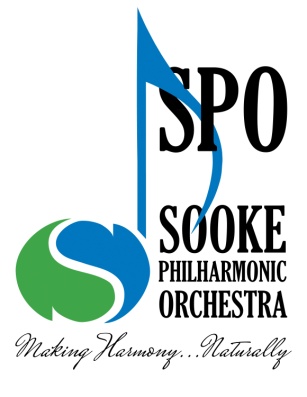  Don Chrysler Concerto Competition for Young MusiciansApplication Form and WaiverSubmission Deadline – Friday February 9, 2018Name: ________________________________________________        Date of Birth: ___________________Address:  ____________________________________________________________________________________Tel.: ________________________________    Email: ________________________________________________For applicants under 19 years old, please complete the following:Name of parent or guardian:  ___________________________________ Tel.: ____________________Address (if different from above):  _____________________________________________________________Parent/guardian signature: _______________________________________________________________Instrument: ______________________________________   No. of years studied: _________________Audition selection: ______________________________    Composer: ____________________________Note: You MUST confirm your selection with the Music Director prior to submitting (see Overview).Name of Music Teacher:  __________________________________________________________________Address: ____________________________________________________________________________________Tel.: __________________________________  Email: _______________________________________________This application has been discussed with ____________________________(student's name) and I support his/her application.Teacher's Signature: _________________________________    Date: _____________________________WAIVERI have read the Competition Overview. If selected as a finalist, I agree to perform at the Final Competition on April 21, 2018 at 7 PM. I understand that I must perform the entire concerto/work at the final competition. If I win the competition, I confirm that I will be available to perform at the rehearsals on Oct 20, 22, 26, 27 & 28 and concert dates on Saturday October 27, 2018 in Sooke and Sunday October 28, 2018 in Victoria (WestShore). If I am unable to perform, the Sooke Philharmonic reserves the right to select another candidate. I give my consent for the Sooke Philharmonic to use my name and/or photo for publicity purposes.Applicant Signature: ___________________________________________________      Date: __________________________Signature of Parent/Guardian: ________________________________________    Date: __________________________ (if applicant is under age 19)Mail this application and your recording, postmarked no later than Fri, Feb. 9, 2018 to:Sooke Philharmonic Concerto Competitionc/o Norman Nelson,  P.O. Box 767,  Sooke,  BC,  V9Z 1H7                                                